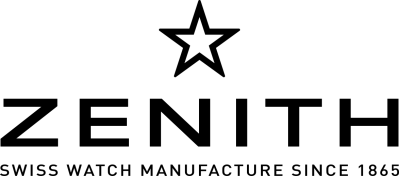 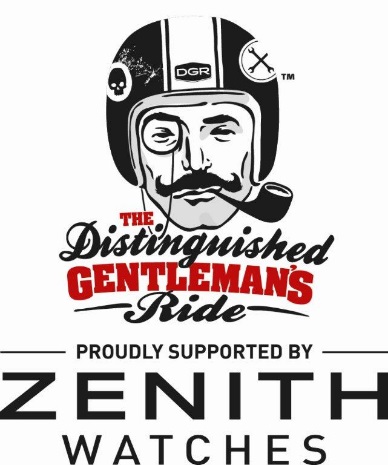 The Distinguished Gentleman’s rideEdition 2017 : c’est parti !95 pays. 600 villes. Plus de 70'000 gentlemen et leur moto pour une bonne cause.Rejoignez le mouvement en vous inscrivant dans l’équipe « Zenith Watches ».Une opération au profit de la Fondation Movemberpour la Recherche contre le Cancer de la Prostate.Zenith soutient le rassemblement partout dans le monde, et créée pour l’occasion une magnifique montre PILOT TON-UP gravée à l’effigie de la Distinguished Gentleman’s Ride. Seulement 5 exemplaires seront produits, offerts aux meilleurs donateurs à la cause. La N°0 sera mise aux enchères lors d’une soirée exceptionnelle à Milan le même jour.Le Locle – le 7 Août 2017 - C’est un évènement qui prend une ampleur sans précédent dans l’univers du Vintage Biking :  Dimanche 24 septembre 2017, dans 95 pays à travers le monde, plus de 600 villes concernées, ce sont 70'000 gentlemen qui se donneront rendez-vous, le même jour, au guidon de leur moto, pour soutenir la recherche contre le cancer de la prostate au profit de la Movember Foundation.Leur point commun à tous ? Ce sont toutes des motos anciennes, des café racers, bobbers, scramblers, et autres motos customisées d’exception, qui vrombiront sur les routes et les pavés, sous la forme de parades festives et «chics ». L’objectif ? Lever des fonds. Une opération au profit de la Movember Foundation pour la Recherche contre le Cancer de la Prostate. Avec l’objectif de passer la barre symbolique des USD 5 Millions cette année (l’opération a déjà levé plus de USD 8M depuis sa création en 2012 par l’Australien Mark Hawwa). Parmi les célébrités qui participeront à l’édition 2017, l’acteur américain Eric C.Olsen (de la série NCIS LA), l’acteur australien Jai Courtney, mais aussi le Fashion Blogger Mariano Di Vaio (DGR à Milan) ont déjà confirmé leur participation avec leur moto.Elégance et générosité : Zenith est fier et heureux de soutenir cet évènement caritatif global pour la seconde année consécutive. Pour marquer le rassemblement et rendre hommage aux généreux donateurs, la manufacture horlogère suisse va produire 6 exemplaires très spéciaux - numérotés - de la montre Pilot Ton-Up, chacun estampillés de la DGR 2017, célébrant le design intemporel et la mécanique éternelle pour la bonne cause. 5 sont destinés à être offerts aux principaux donateurs, et une pièce spéciale « N°0 » sera mise aux enchères au bénéfice de la Fondation Movember par le magazine THE RAKE et son Fondateur et Président Wei Koh, lors d’une soirée exceptionnelle à Milan. N’ATTENDEZ-PLUS et REJOIGNEZ L’EQUIPE ZENITH !>>> Gentlemansride.com/zenithteamIl suffit d’inscrire votre nom et votre engin, puis de rejoindre l’équipe « ZENITH WATCHES » pour faire partie de l’équipe de Gentlemen tout autour du monde.Relations avec la presseMarine Lemonnier-Brennan – ZENITH International PR Directormarine.lemonnier@zenith-watches.com – T+41 79 389 67 62